K2 – SVTento týden si probereme Islám. Prostudujte si následující text a vyplňte si pracovní list.Také se podívejte na následující krátké video:https://www.youtube.com/watch?v=hUQ30sTZZlc Pan profesor Luboš Kropáček je náš přední arabista a islamolog. Na YT je spousta jeho videí, tak se podívejte alespoň na tento úvod.https://www.youtube.com/watch?v=wilGEayuAhk Tato jeho přednáška je také věnována mýtům a faktům, týkajících se islámu, ale ta je podstatně delší. https://www.youtube.com/watch?v=d2idhAfhyAc Tato přednáška věnovaná mýtům kolem islámu je kratší, trvá asi 36 minut a protagonistkou je mladá dívka Mgr. Lenka Hrabalová, arabistka a íránistka, která strávila hodně času poznáváním Afriky a Blízkého východu. Je dobré si občas poslechnout odborníky. Pomáhá to proti strachu z neznámého a racionalizaci tohoto tématu, které bývá ve společnosti jednostranně prezentováno. Islám, stejně jako jiná náboženství je velmi složitý, mnohovrstevnatý, často zneužívaný, nepochopený a proto pro řadu politiků slouží jako vynikající strašák právě pro lidi, kteří o dané věci nevědí nic a pak se ze strachu dopouštějí zoufalých věcí (volba extrémistických politiků či kladení stromů na koleje). 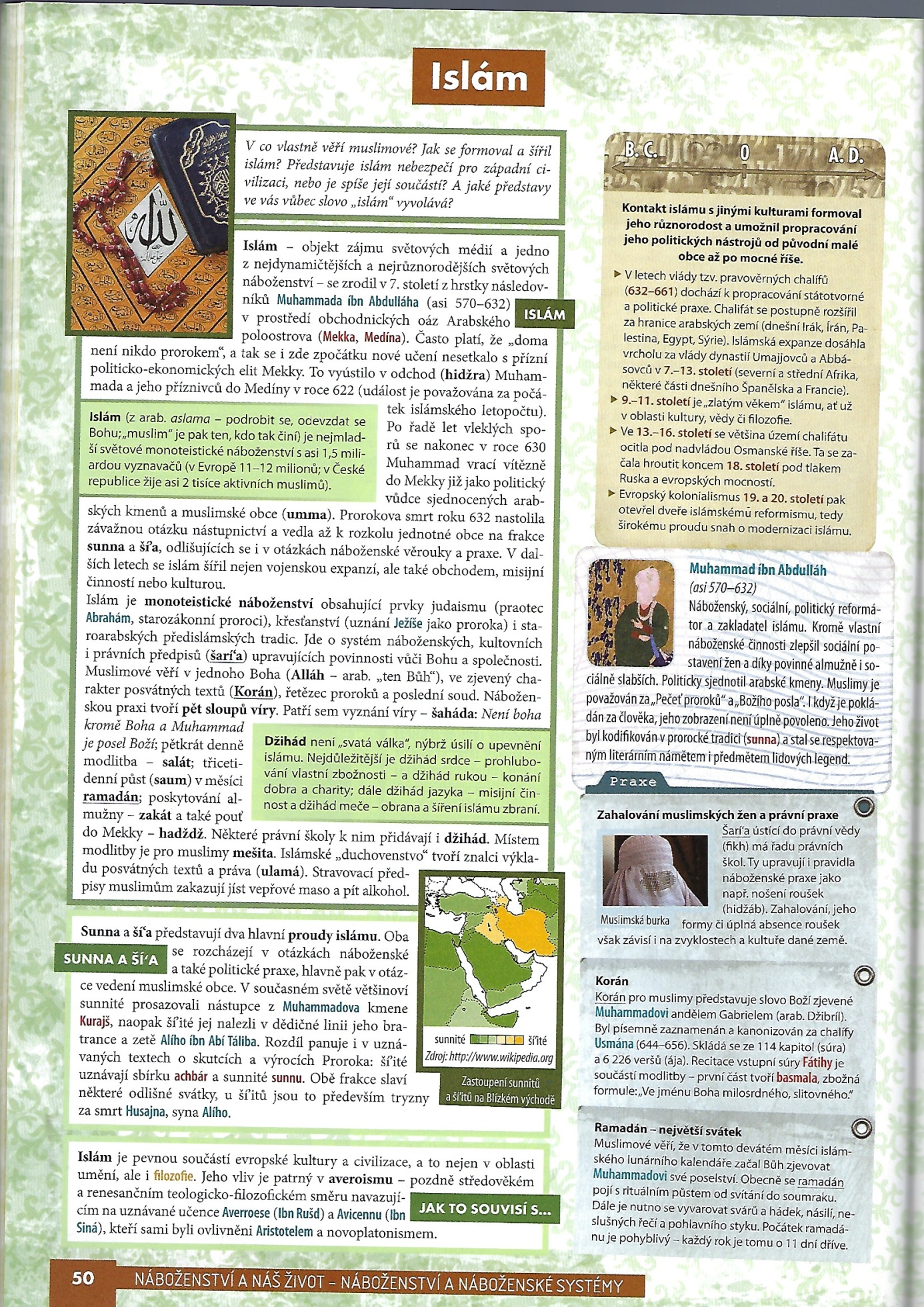 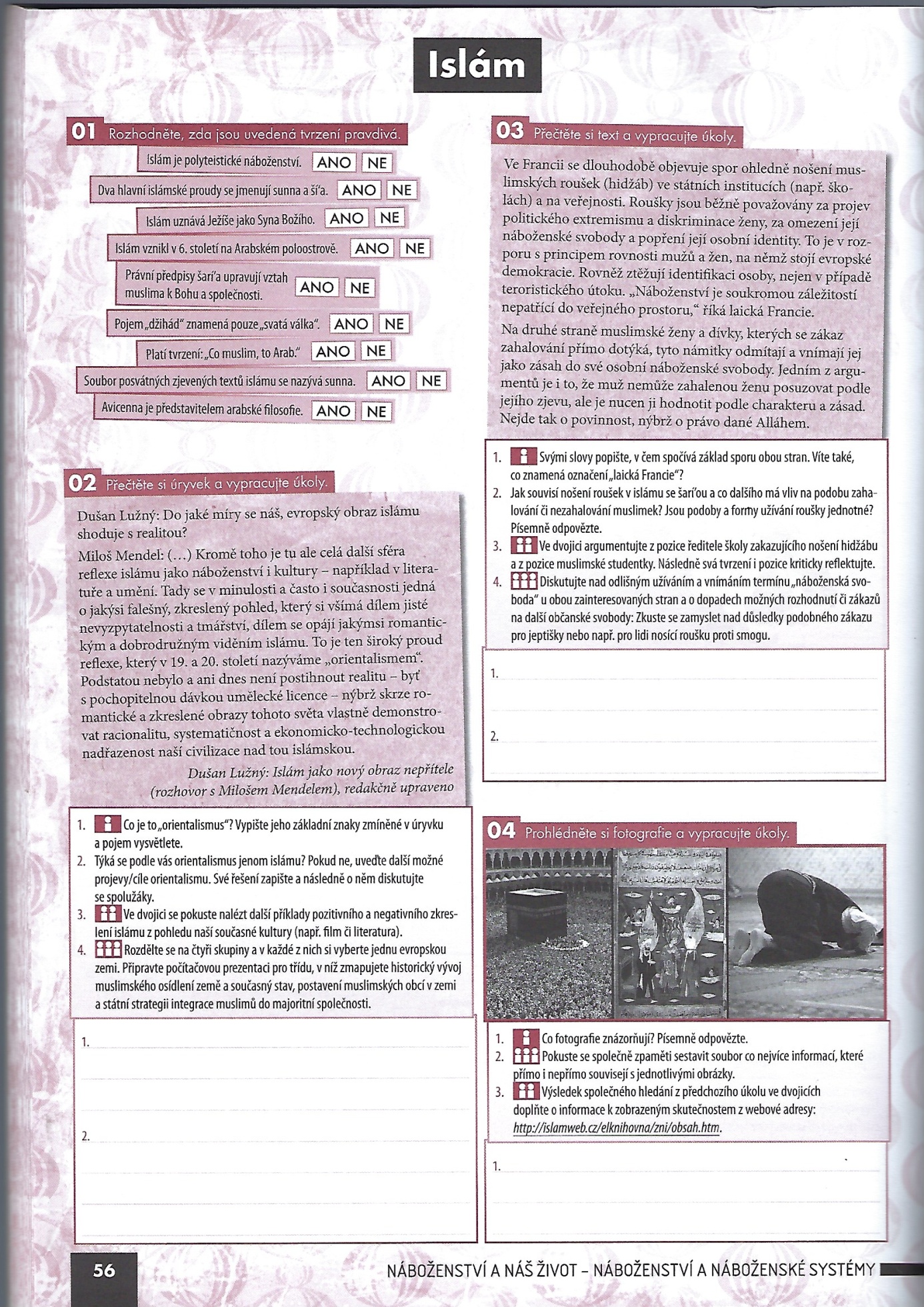 